Publicado en España el 20/03/2018 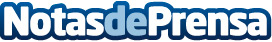 La boutique del motor, recambios para motos de las mejores marcasEl mundo del motor es capaz de crear aventuras y lazos con las personas. Es por ello que este mundo es considerado un estilo de vida para muchos, donde vivir experiencias únicas y compartirlas en comunidad les motive en sus vidasDatos de contacto:AlejandroNota de prensa publicada en: https://www.notasdeprensa.es/la-boutique-del-motor-recambios-para-motos-de Categorias: Nacional Motociclismo Consumo Industria Automotriz http://www.notasdeprensa.es